У Т В Е Р Ж Д Е Н О на заседании пленума  территориальной организациипостановление   №  8-10  от 16 декабря  2022 года 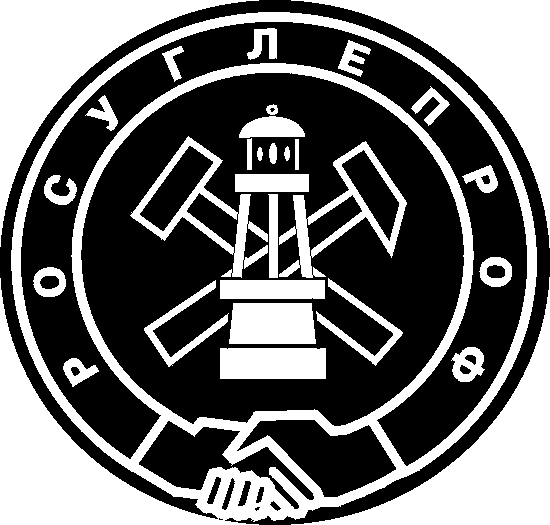 РОССИЙСКИЙ НЕЗАВИСИМЫЙ ПРОФСОЮЗ РАБОТНИКОВУГОЛЬНОЙ ПРОМЫШЛЕННОСТИТЕРРИТОРИАЛЬНАЯ ОРГАНИЗАЦИЯ ГОРОДА ПРОКОПЬЕВСКА И          ПРОКОПЬЕВСКОГО РАЙОНА РОСУГЛЕПРОФАТИПОВОЕ ПОЛОЖЕНИЕоб оказании материальной помощи членам Росуглепрофа, состоящим на учете в профсоюзных организациях I. Общие положения1.1. Положение о порядке и условиях оказания материальной помощи членам Росуглепрофа (далее Положение) регулирует вопросы предоставления материальной помощи  членам Росуглепрофа (далее профсоюза) в первичной профсоюзной организации, нуждающимся в материальной поддержке с целью упорядочения отношений при оказании помощи членам профсоюза. Принятие положения необходимо чтобы повысить уровень социальной защиты, вызвать доверие и заинтересованность членов профсоюза в деятельности профсоюзной организации.1.2. Средства на оказание материальной помощи формируются из членских профсоюзных взносов и добровольных взносов членов профсоюза, поступивших на лицевой счет первичной профсоюзной организации.1.3. Материальная помощь может быть однократной и многократной. Основанием для принятия решения является заявление члена профсоюза с указанием причин и объема необходимой помощи. К заявлению прилагаются подтверждающие документы: квитанции об оплате лекарств, справка об инвалидности, договор на лечение, копии свидетельств о браке, рождении, смерти и т.д.1.4. Размер средств на оказание материальной помощи утверждается решением профсоюзного комитета согласно сметы доходов и расходов и данного положения.1.5. В настоящем положении под материальной помощью следует понимать единовременную денежную выплату членам профсоюза в случаях трудной жизненной ситуации или важного события.1.6. Настоящее положение разработано членами ревизионной комиссии и финансовым отделом территориальной организации в соответствии с Федеральным законом «О профессиональных союзах, их правах и гарантиях деятельности», Уставом Российского независимого профсоюза работников угольной промышленности (Росуглепрофа), типовым положением о первичной профсоюзной организации.II. Условия оказания материальной помощи2.1. Материальная помощь может быть выделена каждому нуждающемуся члену профсоюза при условии, что он состоит на учете в данной профсоюзной организации не менее 6 месяцев  и  имеет общий профсоюзный стаж не менее 1 года, с учетом мнения профсоюзного комитета.2.2. Материальная помощь члену профсоюза может предоставляться не более одного раза в календарный год.  Материальная помощь оказывается по личному заявлению члена профсоюза, которое подается в профсоюзный комитет первичной профсоюзной организации. Профком на ближайшем заседании рассматривает заявление, определяет его очередность и принимает решение об оказании материальной помощи. Срок рассмотрения заявления в Профкоме составляет не более 30 дней (с момента подачи заявления). Обращение за материальной помощью должно последовать в течение одного месяца со дня наступления события, являющегося основанием для её оказания.2.3. Оказание материальной помощи членам профсоюза не должно носить регулярный характер. На заседании Профкома рассматриваются не более … заявлений на материальную помощь. В случае если в течение месяца поступает более … заявлений, то их рассмотрение переносится на следующий месяц. В первую очередь рассматриваются заявления по случаям, указанным в п.п. 2,6,9 п. 3.7. Положения.2.4. В исключительных случаях (смерть близких родственников, операция, пожар или стихийное бедствие) материальная помощь может быть оказана повторно, если иное не предусмотрено заседанием профсоюзного комитета.III. Порядок и размеры оказания материальной помощи.3.1. Вопросы о выделении материальной помощи рассматриваются на заседании профсоюзного комитета организации на основании заявления члена профсоюза.3.2. Материальная помощь членам профсоюза выплачивается на основании постановления профсоюзного комитета по выписке из заседания профсоюзного комитета.3.3. Размер материальной помощи устанавливает первичная профсоюзная организация в соответствии с настоящим Положением.3.4. В соответствии с пунктом 31 статьи 217 налогового кодекса РФ не подлежит налогообложению (освобождаются от налогообложения) выплаты, производимые профсоюзными комитетами (в том числе материальная помощь) членам профсоюза за счет членских взносов, за исключением вознаграждения и иных выплат за выполнения трудовых обязанностей. Материальная помощь так же оказывается работникам первичной профсоюзной организации, но с применением налогообложения согласно законодательству.3.5. Денежная сумма выдается конкретному лицу в финансовом отделе Территориальной организации города Прокопьевска и Прокопьевского района Росуглепрофа или по доверенности получателя (в заявлении) председателем или специалистом по профсоюзной работе в первичной профсоюзной организации по предоставлению следующих документов:- паспорт;- заявление члена профсоюза с подтверждающими документами;- выписка из протокола заседания профсоюзного комитета.3.6. В случае вручения материальной помощи болеющему члену профсоюза в виде продуктового набора, составляется акт вручения за  подписью трех членов комиссии.3.7. Материальная помощь членам профсоюза выделяется в следующих случаях и размерах: 1).Материальная помощь малообеспеченным и многодетным семьям – 1000 руб.2).Материальная помощь в связи со смертью члена профсоюза или членов его семьи (супруги, братья, сестры, родители, дети) – 1 000 руб.3). Материальная помощь членам профсоюза - инвалидам и их членам семьи-инвалидам - 1 000 руб.4). Материальная помощь в связи с чрезвычайными обстоятельствами (ДТП, кражи имущества, пожар, наводнения, несчастный  случай и т.д.) - 1 000 руб.5). Материальная помощь в связи с временными финансовыми трудностями в семье члена профсоюза (в связи с платным обучением самого члена профсоюза или его детей, выплатой ипотечного кредита и  т.д.) – 1 000 руб.6).Материальная помощь в связи с длительным лечением члена профсоюза, членов его семьи (более одного месяца) – 1 000 руб.7). Материальная помощь для компенсации расходов по оплате членами профсоюза проезда, участия их детей в конкурсах, соревнованиях или для лечения, в том числе санаторного – 1 000 руб.8). Материальная помощь для подготовки детей к школе для многодетных или малообеспеченных семей – 1 000 руб.9). В связи с выходом на пенсию, в том числе по болезни или инвалидности – 1 000 руб.10). Иное, по решению профсоюзного комитета.Примечание: для получения материальной помощи член профсоюза предоставляет соответствующие документы.3.8. Размер материальной помощи может быть изменен с учетом конкретной ситуации и фактического материального положения члена профсоюза по решению профсоюзного комитета.3.9. Профсоюзный комитет имеет право пересматривать размеры выплат материальной помощи в течение года в сторону как увеличения, так и уменьшения, исходя из финансовых возможностей профсоюзной организации.IV. Заключительные положения.4.1. Настоящее положение действительно для всех членов профсоюза.4.2. Контроль за соблюдением установленного в первичной профсоюзной организации порядка оказания материальной помощи членам профсоюза осуществляется органами ревизионной комиссии.4.3. Отчет об использовании средств материальной помощи проводится один раз в год на конференции первичной профсоюзной  организации.